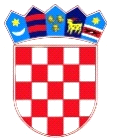 REPUBLIKA HRVATSKADUBROVAČKO-NERETVANSKA ŽUPANIJAOPĆINA TRPANJJEDINSTVENI UPRAVNI ODJEL Trpanj, 10. lipnja 2019.				OPĆINSKOM VIJEĆU 				-vijećnicima-PREDMET:                          O brazloženje uz Odluku o komunalnim djelatnostima na području                                                Općine TrpanjPREDLAGATELJ:              Općinski načelnikIZVJESTITELJ:	         Jedinstveni upravni odjelOBRAZLOŽENJEOdluke  o  komunalnim djelatnostima na području Općine TrpanjPRAVNI TEMELJZakonom o komunalnom gospodarstvu („Narodne novine“ broj 68/18) koji je stupio na snagu 4.8.2018. godine  (u daljnjem tekstu: Zakon)  određuju se načela komunalnog gospodarstva, obavljanje i financiranje komunalnih djelatnosti, građenje i održavanje komunalne infrastrukture, plaćanje komunalnog doprinosa i komunalne naknade,  održavanje komunalnog reda i druga pitanja važna za komunalno gospodarstvo. Predstavničko tijelo jedinice lokalne samouprave ovlašteno je donijeti odluku  kojom se utvrđuju  komunalne djelatnosti kojima se osigurava održavanje komunalne infrastrukture i komunalne djelatnosti kojima se pojedinačnim korisnicima pružaju usluge nužne za svakodnevni život i rad na području  Općine Trpanj, način povjeravanja  i uvjeti obavljanja komunalnih djelatnosti te druga pitanja od značaja za obavljanje komunalnih djelatnosti na području Grada Novske.Komunalne djelatnosti obavljaju se kao javna služba, a usluge koje se pružaju u obavljanju tih djelatnosti od općeg su interesa.Odredbom članka  21. Zakona  propisano je da su komunalne djelatnosti, djelatnosti kojima se osigurava građenje i/ili održavanje komunalne infrastrukture u stanju funkcionalne ispravnosti (u daljnjem tekstu: komunalne djelatnosti kojima se osigurava održavanje komunalne infrastrukture) i komunalne djelatnosti kojima se pojedinačnim korisnicima pružaju usluge nužne za svakodnevni život i rad na području jedinice lokalne samouprave (u daljnjem tekstu: uslužne komunalne djelatnosti).Osim navedenih djelatnosti, predstavničko tijelo jedinice lokalne samouprave može odlukom odrediti i drugu djelatnost koje se smatraju komunalnom djelatnostima:1. ako se takvom djelatnošću kontinuirano zadovoljavaju potrebe od životnog značenja za stanovništvo na području jedinice lokalne samouprave2. ako po svom sadržaju i značenju djelatnost predstavlja nezamjenjiv uvjet života i rada u naselju3. ako je pretežno uslužnog karaktera i4. ako se obavlja prema načelima komunalnog gospodarstva.Komunalne djelatnosti može obavljati:1. trgovačko društvo koje osniva jedinica lokalne samouprave ili više jedinica lokalne samouprave   zajedno (u daljnjem tekstu: trgovačko društvo)2. javna ustanova koju osniva jedinica lokalne samouprave3. služba – vlastiti pogon koju osniva jedinica lokalne samouprave (u daljnjem tekstu: vlastiti pogon)4. pravna i fizička osoba na temelju ugovora o koncesiji5. pravna i fizička osoba na temelju ugovora o obavljanju komunalne djelatnosti.Predloženom Odlukom, komunalne djelatnosti na području Općine Trpanj mogu obavljati:1. trgovačko društvo u su/vlasništvu Općine2. pravne ili fizičke osobe na temelju ugovora o koncesiji3. pravne ili fizičke osobe  na temelju pisanog ugovora o povjeravanju obavljanja komunalnih    djelatnosti. Općinko vijeće Općine Trpanj ovlašteno je donijeti odluku o povjeravanju obavljanja komunalnih djelatnosti trgovačkom društvu u vlasništvu Općine, te odrediti komunalne djelatnosti koje će se obavljati na temelju koncesije i na temelju ugovora.Pored navedenih komunalnih djelatnosti, na području Općine obavljaju se sljedeće uslužne komunalne djelatnosti:usluge parkiranja na uređenim  javnim površinama i u javnim garažamausluge  tržnice na malousluge ukopa pokojnikakomunalni linijski prijevoz putnikaobavljanje dimnjačarskih poslova.Predloženom Odlukom trgovačkom društvu Komunalno Trpanj d.o.o. povjerava se obavljanje sljedećih  komunalnih  djelatnosti:  1. održavanje nerazvrstanih cesta  2. održavanje javnih površina na kojima nije dopušten promet motornim vozilima 3. održavanje građevina javne odvodnje oborinskih voda 4. održavanje javnih zelenih površina 5. održavanje građevina, uređaja i predmeta javne namjene 6. održavanje groblja 7. održavanječistoće javnih površina 8. održavanje javne rasvjete  9. usluge parkiranja na uređenim javnim površinama i u javnim garažama10. usluge javnih tržnica na malo 11. prigodno ukrašavanje naselja12. sanacija divljih odlagališta13. održavanje odlagališta građevinskog otpada.Predloženom Odlukom  propisuje se da  se komunalne uslugekomunalni  linijski prijevoz putnika i obavljanje dimnjačarskih poslova  usluge ukopa pokojnikamogu  obavljati putem koncesije. Predloženom Odlukom propisuje se da  se komunalne djelatnosti dezinfekcije, dezinsekcije i deratizacije i  veterinarsko-higijeničarski poslovi  povjeravaju pravnim ili fizičkim osobama registriranim za obavljanje navedenih djelatnosti, na temelju pisanog ugovora o povjeravanju obavljanja komunalnih djelatnosti.Na temelju predložene Odluke  trgovačkom društvu Komunalno Trpanj d.o..o. iz Trpnja  povjerava se obavljanje svih dosadašnjih komunalnih djelatnosti  uz nadopunu održavanja javne rasvjete i .                                                                                       Pročelnica                                                                                       Nada Ivanković